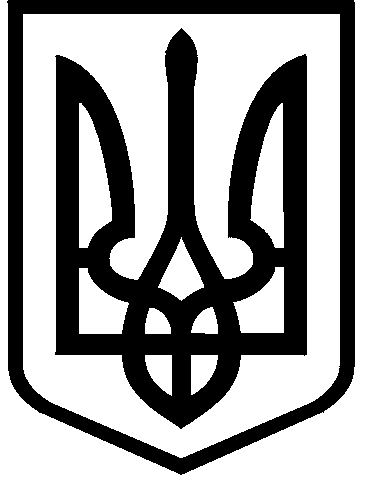 КИЇВСЬКА МІСЬКА РАДАVIII СКЛИКАННЯПОСТІЙНА КОМІСІЯ З ПИТАНЬ ЕКОЛОГІЧНОЇ ПОЛІТИКИ. Київ, вул. Хрещатик, 36  к.1005/1                         	           тел.:(044)202-70-76, тел./факс:(044)202-72-31 ____________№_____________________Проектм. Київ,вул. Хрещатик, 36, 1017-й поверх, каб. 101728.03.2018 (середа) о 14.00Порядок деннийзасідання постійної комісії Київської міської ради з питань екологічної політики1.	Про розгляд правового висновку від 05.03.2018 №08/230-464 до проекту рішення Київської міської ради «Про надання статусу скверу земельній ділянці, що розташована на розі вулиці Кудряшова та площі Петра Кривоноса у Солом’янському районі м. Києва» (доручення заступника міського голови – секретаря Київської міської ради від 23.10.2017 №08/231-2644/ПР).Доповідачі: депутат Київської міської ради  – Негрич Микола Михайлович;Директор Департаменту земельних ресурсів виконавчого органу Київської міської ради (Київської міської державної адміністрації) – Поліщук Олексій Григорович;Генеральний директор КО «Київзеленбуд» – Наконечний Михайло Васильович.2.	Про повторний розгляд звернення депутата Київської міської ради 
Буділова М.М. від 14.12.2018 №08/21367 (вих. №08/279/08/017/1593 від 14.12.2017) проекту рішення Київської міської ради «Про відмову у поновленні товариству з обмеженою відповідальністю «Будівельний міжгалузевий альянс» договору оренди земельної ділянки від 28.03.2008 № 66-6-00463 для будівництва, експлуатації та обслуговування торговельно-офісного центру, житлово-офісного та готельного комплексів з підземними та наземними паркінгами в урочищі Горбачиха у Дніпровському районі м. Києва». Доповідачі: депутат Київської міської ради  – Буділов Михайло Михайлович;Директор Департаменту земельних ресурсів виконавчого органу Київської міської ради (Київської міської державної адміністрації) – Поліщук Олексій Григорович;Генеральний директор КО «Київзеленбуд» – Наконечний Михайло Васильович.3.	Про розгляд проекту рішення Київської міської ради «Про надання статусу скверу земельній ділянці, розташованій на вул. Зодчих, 36-38 у Святошинському районі м. Києва» (доручення заступника міського голови – секретаря Київської міської ради від 28.02.2018 №08/231-693/ПР).Доповідачі: депутат Київської міської ради  – Муха Вікторія Вячеславівна;Директор Департаменту земельних ресурсів виконавчого органу Київської міської ради (Київської міської державної адміністрації) – Поліщук Олексій Григорович;Генеральний директор КО «Київзеленбуд» – Наконечний Михайло Васильович.4.	Про розгляд проекту рішення Київської міської ради «Про надання статусу скверу земельній ділянці, розташованій на вул. Рахманінова, 22 у Святошинському районі м. Києва» (доручення заступника міського голови – секретаря Київської міської ради від 28.02.2018 №08/231-695/ПР).Доповідачі: депутат Київської міської ради  – Муха Вікторія Вячеславівна;Директор Департаменту земельних ресурсів виконавчого органу Київської міської ради (Київської міської державної адміністрації) – Поліщук Олексій Григорович;Генеральний директор КО «Київзеленбуд» – Наконечний Михайло Васильович.5.	Про розгляд проекту рішення Київської міської ради «Про надання статусу скверу земельній ділянці, розташованій на вул. Генерала Наумова, 31-33 у Святошинському районі м. Києва» (доручення заступника міського голови – секретаря Київської міської ради від 28.02.2018 №08/231-694/ПР).Доповідачі: депутат Київської міської ради  – Муха Вікторія Вячеславівна;Директор Департаменту земельних ресурсів виконавчого органу Київської міської ради (Київської міської державної адміністрації) – Поліщук Олексій Григорович;Генеральний директор КО «Київзеленбуд» – Наконечний Михайло Васильович.6.	Про розгляд проекту рішення Київської міської ради «Про надання статусу скверу земельній ділянці, що розташована на вул. Празька 1, 3, вул. В. Сосюри 4, Дарницька площа 2/2 у Дніпровському районі м. Києва» (доручення заступника міського голови – секретаря Київської міської ради від 12.03.2018 №08/231-810/ПР).Доповідачі: депутат Київської міської ради  – Горбунов Ярослав Володимирович;Директор Департаменту земельних ресурсів виконавчого органу Київської міської ради (Київської міської державної адміністрації) – Поліщук Олексій Григорович;Генеральний директор КО «Київзеленбуд» – Наконечний Михайло Васильович.7.	Про розгляд проекту рішення Київської міської ради «Про надання статусу скверу земельній ділянці, що розташована на просп. Соборності 24, 
вул. Вифлиємська 2/26, 4 та вул. Тампере 1/22, 3 у Дніпровському районі м. Києва» (доручення заступника міського голови – секретаря Київської міської ради від 12.03.2018 №08/231-811/ПР).Доповідачі: депутат Київської міської ради  – Горбунов Ярослав Володимирович;Директор Департаменту земельних ресурсів виконавчого органу Київської міської ради (Київської міської державної адміністрації) – Поліщук Олексій Григорович;Генеральний директор КО «Київзеленбуд» – Наконечний Михайло Васильович.8.	Про розгляд проекту рішення Київської міської ради «Про надання статусу скверу земельній ділянці, що розташована на вул. Драйзера, 36 у Деснянському районі м. Києва» (доручення заступника міського голови – секретаря Київської міської ради від 14.02.2018 №08/231-556/ПР).Депутат Київської міської ради  – Гуршко Віктор Валентинович;Директор Департаменту земельних ресурсів виконавчого органу Київської міської ради (Київської міської державної адміністрації) – Поліщук Олексій Григорович;Генеральний директор КО «Київзеленбуд» – Наконечний Михайло Васильович.9.	Про розгляд проекту рішення Київської міської ради «Про надання статусу скверу земельній ділянці на вулиці Ревуцького, 44 у Дарницькому районі м. Києва» (доручення заступника міського голови – секретаря Київської міської ради від 14.02.2018 №08/231-555/ПР).Доповідачі: депутат Київської міської ради  – Бохняк Володимир Ярославович;Директор Департаменту земельних ресурсів виконавчого органу Київської міської ради (Київської міської державної адміністрації) – Поліщук Олексій Григорович;Генеральний директор КО «Київзеленбуд» – Наконечний Михайло Васильович.10.	Про розгляд проекту рішення Київської міської ради «Про надання статусу скверу земельній ділянці на просп. Петра Григоренка, 43 у Дарницькому районі м. Києва» (доручення заступника міського голови – секретаря Київської міської ради від 19.12.2018 №08/231-3220/ПР).Доповідачі: депутат Київської міської ради  – Бохняк Володимир Ярославович;Директор Департаменту земельних ресурсів виконавчого органу Київської міської ради (Київської міської державної адміністрації) – Поліщук Олексій Григорович;Генеральний директор КО «Київзеленбуд» – Наконечний Михайло Васильович.11.	Про розгляд проекту рішення Київської міської ради «Про надання статусу скверу земельній ділянці на проспекті Петра Григоренка, 36, 38 у Дарницькому районі м. Києва» (доручення заступника міського голови – секретаря Київської міської ради від 22.01.2018 №08/231-130/ПР).Доповідачі: депутат Київської міської ради  – Бохняк Володимир Ярославович;Директор Департаменту земельних ресурсів виконавчого органу Київської міської ради (Київської міської державної адміністрації) – Поліщук Олексій Григорович;Генеральний директор КО «Київзеленбуд» – Наконечний Михайло Васильович.12.	Про розгляд проекту рішення Київської міської ради «Про надання статусу парку земельній ділянці площею 55808,34 кв. м (кадастровий номер 8000000000:91:157:0012), що розташована за адресою: пров. Киянівський, 13-21 у Подільському районі м. Києва» (доручення заступника міського голови – секретаря Київської міської ради від 14.02.2018 №08/231-554/ПР).Доповідачі: депутат Київської міської ради  – Балицька Ольга Станіславівна;Директор Департаменту земельних ресурсів виконавчого органу Київської міської ради (Київської міської державної адміністрації) – Поліщук Олексій Григорович;Генеральний директор КО «Київзеленбуд» – Наконечний Михайло Васильович.13.	Про розгляд проекту рішення Київської міської ради «Про надання статусу скверу земельній ділянці площею 0,1962 га (кадастровий номер 8000000000:85:381:0006), що розташована за адресою: вул. Дегтярна, 2-4 у Подільському районі м. Києва» (доручення заступника міського голови – секретаря Київської міської ради від 13.02.2018 №08/231-550/ПР).Доповідачі: депутат Київської міської ради  – Балицька Ольга Станіславівна;Директор Департаменту земельних ресурсів виконавчого органу Київської міської ради (Київської міської державної адміністрації) – Поліщук Олексій Григорович;Генеральний директор КО «Київзеленбуд» – Наконечний Михайло Васильович.14.	Про розгляд проекту рішення Київської міської ради «Про надання статусу скверу земельній ділянці площею 0,1105 га (кадастровий номер 8000000000:88:055:0007), що розташована на перетині вул. Олеся Гончара та вул. Богдана Хмельницького у Шевченківському районі м. Києва» (доручення заступника міського голови – секретаря Київської міської ради від 26.02.2018 №08/231-681/ПР).Доповідачі: депутат Київської міської ради  – Балицька Ольга Станіславівна;Директор Департаменту земельних ресурсів виконавчого органу Київської міської ради (Київської міської державної адміністрації) – Поліщук Олексій Григорович;Генеральний директор КО «Київзеленбуд» – Наконечний Михайло Васильович.15.	Про розгляд проекту рішення Київської міської ради «Про надання статусу скверу земельній ділянці, що розташована впродовж будинків 42, 42-40, 40 на вулиці Кирилівській в Подільському районі міста Києва» (доручення заступника міського голови – секретаря Київської міської ради від 15.02.2018 №08/231-557/ПР).Доповідачі: депутат Київської міської ради  – Мондриївський Валентин Миколайович;Директор Департаменту земельних ресурсів виконавчого органу Київської міської ради (Київської міської державної адміністрації) – Поліщук Олексій Григорович;Генеральний директор КО «Київзеленбуд» – Наконечний Михайло Васильович.16.	Про розгляд проекту рішення Київської міської ради «Про надання статусу скверу земельній ділянці, що розташована біля будинку №12-В на проспекті Правди в Подільському районі міста Києва» (доручення заступника міського голови – секретаря Київської міської ради від 15.02.2018 
№08/231-558/ПР).Доповідачі: депутат Київської міської ради  – Мондриївський Валентин Миколайович;Директор Департаменту земельних ресурсів виконавчого органу Київської міської ради (Київської міської державної адміністрації) – Поліщук Олексій Григорович;Генеральний директор КО «Київзеленбуд» – Наконечний Михайло Васильович.17.	Про розгляд проекту рішення Київської міської ради «Про надання статусу скверу земельній ділянці, що розташованана проспекті Перемоги, № 73А у Святошинському районі м. Києва» (доручення заступника міського голови – секретаря Київської міської ради від 05.03.2018 №08/231-748/ПР).Доповідачі: депутат Київської міської ради  – Лобан Юлія Михайлівна;депутат Київської міської ради – Ноздря Вадим Ігорович;Директор Департаменту земельних ресурсів виконавчого органу Київської міської ради (Київської міської державної адміністрації) – Поліщук Олексій Григорович;Генеральний директор КО «Київзеленбуд» – Наконечний Михайло Васильович.18.	Про розгляд проекту рішення Київської міської ради «Про надання статусу скверу земельній ділянці, що розташована за адресою: Ревуцького, 13Б в Дарницькому районі міста Києва» (доручення заступника міського голови – секретаря Київської міської ради від 27.12.2017 №08/231-3294/ПР).Доповідачі: депутат Київської міської ради  – Лобан Юлія Михайлівна;Директор Департаменту земельних ресурсів виконавчого органу Київської міської ради (Київської міської державної адміністрації) – Поліщук Олексій Григорович;Генеральний директор КО «Київзеленбуд» – Наконечний Михайло Васильович.19.	Про розгляд проекту рішення Київської міської ради «Про надання статусу скверу земельній ділянці біля будинків № 2/1, № 4, № 6, № 8, № 10 по бульвару Перова у Дніпровському районі м. Києва» (доручення заступника міського голови – секретаря Київської міської ради від 04.12.2017 
№08/231-3064/ПР).Доповідачі: депутат Київської міської ради  – Міщенко Олександр Григорович;Директор Департаменту земельних ресурсів виконавчого органу Київської міської ради (Київської міської державної адміністрації) – Поліщук Олексій Григорович;Генеральний директор КО «Київзеленбуд» – Наконечний Михайло Васильович.20.	Про розгляд проекту рішення Київської міської ради «Про надання статусу скверу земельній ділянці вздовж проспекту Соборності у Дніпровському районі міста Києва» (доручення заступника міського голови – секретаря Київської міської ради від 30.11.2017 №08/231-2983/ПР).Доповідачі: депутат Київської міської ради  – Міщенко Олександр Григорович;Директор Департаменту земельних ресурсів виконавчого органу Київської міської ради (Київської міської державної адміністрації) – Поліщук Олексій Григорович;Генеральний директор КО «Київзеленбуд» – Наконечний Михайло Васильович.21.	Про розгляд проекту рішення Київської міської ради «Про надання статусу скверу земельній ділянці біля будинків № 4, № 6, № 8/11, №12, №16, №18 на Харківському шосе у Дніпровському районі міста Києва» (доручення заступника міського голови – секретаря Київської міської ради від 30.11.2017 
№08/231-2981/ПР).Доповідачі: депутат Київської міської ради  – Міщенко Олександр Григорович;Директор Департаменту земельних ресурсів виконавчого органу Київської міської ради (Київської міської державної адміністрації) – Поліщук Олексій Григорович;Генеральний директор КО «Київзеленбуд» – Наконечний Михайло Васильович.22.	Про розгляд проекту рішення Київської міської ради «Про надання статусу скверу земельним ділянкам вздовж проспекту Юрія Гагаріна (парна та непарна сторона) у Дніпровському районі м. Києва» (доручення заступника міського голови – секретаря Київської міської ради від 30.11.2017 
№08/231-2982/ПР).Доповідачі: депутат Київської міської ради – Міщенко Олександр Григорович;Директор Департаменту земельних ресурсів виконавчого органу Київської міської ради (Київської міської державної адміністрації) – Поліщук Олексій Григорович;Генеральний директор КО «Київзеленбуд» – Наконечний Михайло Васильович.23.	Про розгляд проекту рішення Київської міської ради «Про оголошення ландшафтного заказника місцевого значення «Труханів острів» (доручення заступника міського голови – секретаря Київської міської ради від 02.03.2018 №08/231-747/ПР).Доповідачі: депутат Київської міської ради – Пинзеник Олеся Олександрівна;депутат Київської міської ради – Яловий Костянтин Володимирович;Директор Департаменту земельних ресурсів виконавчого органу Київської міської ради (Київської міської державної адміністрації) – Поліщук Олексій Григорович;Генеральний директор КО «Київзеленбуд» – Наконечний Михайло Васильович.24.	Про розгляд проекту рішення Київської міської ради «Про надання статусу скверу земельній ділянці, що розташована біля будинку, 1/2 по вулиці Митрополита Андрея Шептицького у Дніпровському районі м. Києва» (доручення заступника міського голови – секретаря Київської міської ради від 01.12.2017 №08/231-3014/ПР).Доповідачі: депутат Київської міської ради  – Петровець Олег Федорович;Директор Департаменту земельних ресурсів виконавчого органу Київської міської ради (Київської міської державної адміністрації) – Поліщук Олексій Григорович;Генеральний директор КО «Київзеленбуд» – Наконечний Михайло Васильович.25.	Про розгляд проекту рішення Київської міської ради «Про надання статусу скверу земельній ділянці, що розташована біля будинку 5 по вулиці Всеволода Нестайка у Дніпровському районі м. Києва» (доручення заступника міського голови – секретаря Київської міської ради від 22.12.2017 
Ї№08/231-3257/ПР).Доповідачі: депутат Київської міської ради  – Петровець Олег Федорович;Директор Департаменту земельних ресурсів виконавчого органу Київської міської ради (Київської міської державної адміністрації) – Поліщук Олексій Григорович;Генеральний директор КО «Київзеленбуд» – Наконечний Михайло Васильович.26.	Про розгляд проекту рішення Київської міської ради «Про надання статусу скверу земельній ділянці, що розташована біля будинку 24Г по вулиці Митрополита Андрея Шептицького у Дніпровському районі м. Києва» (доручення заступника міського голови – секретаря Київської міської ради від 22.12.2017 №08/231-3256/ПР).Доповідачі: депутат Київської міської ради  – Петровець Олег Федорович;Директор Департаменту земельних ресурсів виконавчого органу Київської міської ради (Київської міської державної адміністрації) – Поліщук Олексій Григорович;Генеральний директор КО «Київзеленбуд» – Наконечний Михайло Васильович.27.	Про розгляд проекту рішення Київської міської ради «Про надання статусу скверу земельній ділянці, що розташована 3А по вулиці Всеволода Нестайка та 5Б по вулиці Челябінській у Дніпровському районі м. Києва» (доручення заступника міського голови – секретаря Київської міської ради від 22.12.2017 №08/231-3255/ПР).Доповідачі: депутат Київської міської ради  – Петровець Олег Федорович;Директор Департаменту земельних ресурсів виконавчого органу Київської міської ради (Київської міської державної адміністрації) – Поліщук Олексій Григорович;Генеральний директор КО «Київзеленбуд» – Наконечний Михайло Васильович.28.	Про розгляд проекту рішення Київської міської ради «Про надання статусу скверу земельній ділянці на просп. Перемоги, біля буд. № 9-б у Шевченківському районі у м. Києва» (доручення заступника міського голови – секретаря Київської міської ради від 06.02.2018 №08/231-433/ПР).Доповідачі: депутат Київської міської ради  – Кутняк Святослав Вікторович;Директор Департаменту земельних ресурсів виконавчого органу Київської міської ради (Київської міської державної адміністрації) – Поліщук Олексій Григорович;Генеральний директор КО «Київзеленбуд» – Наконечний Михайло Васильович.29.	Про розгляд проекту рішення Київської міської ради «Про надання статусу скверу земельній ділянці на просп. Лісовому, 25-А у Деснянському районі м. Києва» (доручення заступника міського голови – секретаря Київської міської ради від 31.01.2018 №08/231-303/ПР).Доповідачі: депутат Київської міської ради  – Буділов Михайло Михайлович;Директор Департаменту земельних ресурсів виконавчого органу Київської міської ради (Київської міської державної адміністрації) – Поліщук Олексій Григорович;Генеральний директор КО «Київзеленбуд» – Наконечний Михайло Васильович.30.	Про розгляд проекту рішення Київської міської ради «Про надання статусу скверу земельній ділянці на вул. Академіка Курчатова, 9/21 у Деснянському районі м. Києва» (доручення заступника міського голови – секретаря Київської міської ради від 31.01.2018 №08/231-302/ПР).Доповідачі: депутат Київської міської ради  – Буділов Михайло Михайлович;Директор Департаменту земельних ресурсів виконавчого органу Київської міської ради (Київської міської державної адміністрації) – Поліщук Олексій Григорович;Генеральний директор КО «Київзеленбуд» – Наконечний Михайло Васильович.31.	Про розгляд проекту рішення Київської міської ради «Про надання статусу скверу земельній ділянці на вул. Мілютенка, 28-А у Деснянському районі м. Києва» (доручення заступника міського голови – секретаря Київської міської ради від 23.02.2018 №08/231-673/ПР).Доповідачі: депутат Київської міської ради  – Буділов Михайло Михайлович;Директор Департаменту земельних ресурсів виконавчого органу Київської міської ради (Київської міської державної адміністрації) – Поліщук Олексій Григорович;Генеральний директор КО «Київзеленбуд» – Наконечний Михайло Васильович.32.	Про розгляд проекту рішення Київської міської ради «Про надання статусу скверу земельній ділянці на вул. Мілютенка, 23 у Деснянському районі м. Києва» (доручення заступника міського голови – секретаря Київської міської ради від 23.02.2018 №08/231-671/ПР).Доповідачі: депутат Київської міської ради  – Буділов Михайло Михайлович;Директор Департаменту земельних ресурсів виконавчого органу Київської міської ради (Київської міської державної адміністрації) – Поліщук Олексій Григорович;Генеральний директор КО «Київзеленбуд» – Наконечний Михайло Васильович.33.	Про розгляд проекту рішення Київської міської ради «Про надання статусу скверу земельній ділянці на вул. Мілютенка, 29 у Деснянському районі м. Києва» (доручення заступника міського голови – секретаря Київської міської ради від 23.02.2018 №08/231-672/ПР).Доповідачі: депутат Київської міської ради  – Буділов Михайло Михайлович;Директор Департаменту земельних ресурсів виконавчого органу Київської міської ради (Київської міської державної адміністрації) – Поліщук Олексій Григорович;Генеральний директор КО «Київзеленбуд» – Наконечний Михайло Васильович.34.	Про розгляд проекту рішення Київської міської ради «Про надання статусу скверу земельній ділянці на вул. Мілютенка, 34-36 у Деснянському районі м. Києва» (доручення заступника міського голови – секретаря Київської міської ради від 23.02.2018 №08/231-670/ПР).Доповідачі: депутат Київської міської ради  – Буділов Михайло Михайлович;Директор Департаменту земельних ресурсів виконавчого органу Київської міської ради (Київської міської державної адміністрації) – Поліщук Олексій Григорович;Генеральний директор КО «Київзеленбуд» – Наконечний Михайло Васильович.35.	Про розгляд проекту рішення Київської міської ради «Про надання статусу скверу земельній ділянці, що розташована на вул. Декабристів, 9а, просп. Миколи Бажана, 7д, 9д, 9ж, вул. Архітектора Вербицького, 28а, 28б у Дарницькому районі м. Києва» (доручення заступника міського голови – секретаря Київської міської ради від 19.12.2017 №08/231-3216/ПР).Доповідачі: депутат Київської міської ради  – Баленко Ігор Миколайович;Директор Департаменту земельних ресурсів виконавчого органу Київської міської ради (Київської міської державної адміністрації) – Поліщук Олексій Григорович;Генеральний директор КО «Київзеленбуд» – Наконечний Михайло Васильович.36.	Про розгляд проекту рішення Київської міської ради «Про надання статусу скверу земельній ділянці, що розташована на вул. Вірменська, 1/9К, 3, просп. Миколи Бажана, 9з, у Дарницькому районі м. Києва» (доручення заступника міського голови – секретаря Київської міської ради від 10.01.2018 №08/231-33/ПР).Доповідачі: депутат Київської міської ради  – Баленко Ігор Миколайович;Директор Департаменту земельних ресурсів виконавчого органу Київської міської ради (Київської міської державної адміністрації) – Поліщук Олексій Григорович;Генеральний директор КО «Київзеленбуд» – Наконечний Михайло Васильович.37.	Про розгляд проекту рішення Київської міської ради «Про надання статусу скверу земельній ділянці, що межує з вул. Кудряшова, 1, 3 та вул. Кучмин Яр, 15 у Солом'янському районі м. Києва» (доручення заступника міського голови – секретаря Київської міської ради від 16.02.2018 
№08/231-591/ПР).Доповідачі: депутат Київської міської ради  – Назаренко Володимир Едуардович;Директор Департаменту земельних ресурсів виконавчого органу Київської міської ради (Київської міської державної адміністрації) – Поліщук Олексій Григорович;Генеральний директор КО «Київзеленбуд» – Наконечний Михайло Васильович.38.	Про розгляд проекту рішення Київської міської ради «Про надання статусу парку відпочинку земельній ділянці на просп. Перемоги, 133-135 у Святошинському районі м. Києва» (доручення заступника міського голови – секретаря Київської міської ради від 31.01.2018 №08/231-301/ПР).Доповідачі: депутат Київської міської ради  – Чернецький Олег Станіславович;Директор Департаменту земельних ресурсів виконавчого органу Київської міської ради (Київської міської державної адміністрації) – Поліщук Олексій Григорович;Генеральний директор КО «Київзеленбуд» – Наконечний Михайло Васильович.39.	Про розгляд проекту рішення Київської міської ради «Про створення парку відпочинку на земельній ділянці орієнтовною площею 55 га, що розташована вздовж вулиці Лугова у Дарницькому районі м. Києва» (доручення заступника міського голови – секретаря Київської міської ради від 31.01.2018 №08/231-300/ПР).Доповідачі: депутат Київської міської ради  – Задерейко Андрій Іванович;Директор Департаменту земельних ресурсів виконавчого органу Київської міської ради (Київської міської державної адміністрації) – Поліщук Олексій Григорович;Генеральний директор КО «Київзеленбуд» – Наконечний Михайло Васильович.40.	Про розгляд проекту рішення Київської міської ради «Про надання статусу скверу земельній ділянці, що розташована навпроти будинку 5 по вулиці Петра Вершигори у Дніпровському районі м. Києва» (доручення заступника міського голови – секретаря Київської міської ради від 30.11.2017 
№08/231-2984/ПР).Доповідачі: депутат Київської міської ради  – Артеменко Сергій Вікторович;Директор Департаменту земельних ресурсів виконавчого органу Київської міської ради (Київської міської державної адміністрації) – Поліщук Олексій Григорович;Генеральний директор КО «Київзеленбуд» – Наконечний Михайло Васильович.41.	Про розгляд проекту рішення Київської міської ради «Про надання статусу скверу земельній ділянці, розташованій за адресою: вул. І. Миколайчука, 7-9 у Дніпровському районі м. Києва» (доручення заступника міського голови – секретаря Київської міської ради від 29.12.2017 №08/231-3299/ПР).Доповідачі: депутат Київської міської ради  – Росляков Віталій Валерійович;депутат Київської міської ради  – Странніков Андрій Миколайович;Директор Департаменту земельних ресурсів виконавчого органу Київської міської ради (Київської міської державної адміністрації) – Поліщук Олексій Григорович;Генеральний директор КО «Київзеленбуд» – Наконечний Михайло Васильович.42.	Про розгляд проекту рішення Київської міської ради «Про надання статусу парку земельним ділянкам, що розташовані між будинками №№ 1, 1А, 1Б на вул. Юрія Шумського і пляжною зоною озера Тельбін у Дніпровському районі м. Києва» (доручення заступника міського голови – секретаря Київської міської ради від 16.02.2018 №08/231-592/ПР).Доповідачі: депутат Київської міської ради  – Шульга Наталія Іванівна;депутат Київської міської ради  – Росляков Віталій Валерійович;депутат Київської міської ради  – Странніков Андрій Миколайович;Директор Департаменту земельних ресурсів виконавчого органу Київської міської ради (Київської міської державної адміністрації) – Поліщук Олексій Григорович;Генеральний директор КО «Київзеленбуд» – Наконечний Михайло Васильович.43.	Про розгляд проекту рішення Київської міської ради «Про надання статусу скверу земельній ділянці, розташованій на бульварі Дружби Народів, 14 у Печерському районі м. Києва» (доручення заступника міського голови – секретаря Київської міської ради від 22.02.2018 №08/231-662/ПР).Доповідачі: депутат Київської міської ради  – Негрич Микола Михайлович;Директор Департаменту земельних ресурсів виконавчого органу Київської міської ради (Київської міської державної адміністрації) – Поліщук Олексій Григорович;Генеральний директор КО «Київзеленбуд» – Наконечний Михайло Васильович.44.	Про розгляд проекту рішення Київської міської ради «Про надання статусу парку відпочинку земельній ділянці на просп. Романа Шухевича у Деснянському районі м. Києва» (доручення заступника міського голови – секретаря Київської міської ради від 12.02.2018 №08/231-518/ПР).Доповідачі: депутат Київської міської ради  – Попов Денис В’ячеславович;Директор Департаменту земельних ресурсів виконавчого органу Київської міської ради (Київської міської державної адміністрації) – Поліщук Олексій Григорович;Генеральний директор КО «Київзеленбуд» – Наконечний Михайло Васильович.45.	Про розгляд проекту рішення Київської міської ради «Про надання статусу скверу земельній ділянці, розташованій вздовж будинків по вул. Арх. Ніколаєва №№ 11,13,15, вул. Оноре де Бальзака №№ 14, 16, 16А, 18, 20, 24, просп. Володимира Маяковського №№ 21В, 21Г у Деснянському районі м. Києва» (доручення заступника міського голови – секретаря Київської міської ради від 26.02.2018 №08/231-682/ПР).Доповідачі: депутат Київської міської ради  – Онуфрійчук Вадим Михайлович;Директор Департаменту земельних ресурсів виконавчого органу Київської міської ради (Київської міської державної адміністрації) – Поліщук Олексій Григорович;Генеральний директор КО «Київзеленбуд» – Наконечний Михайло Васильович.46.	Про розгляд проекту рішення Київської міської ради «Про надання статусу скверу земельній ділянці на проспекті Відрадному, 16/50 у Солом’янському районі м. Києва» (доручення заступника міського голови – секретаря Київської міської ради від 23.02.2018 №08/231-675/ПР).Доповідачі: депутат Київської міської ради  – Шкуро Максим Юрійович;Директор Департаменту земельних ресурсів виконавчого органу Київської міської ради (Київської міської державної адміністрації) – Поліщук Олексій Григорович;Генеральний директор КО «Київзеленбуд» – Наконечний Михайло Васильович.47.	Про розгляд проекту рішення Київської міської ради «Про надання статусу скверу земельній ділянці, розташованій між будинками на вул. Антоновича, № 108 та на вул. Володимиро-Либідській, №№ 20/116, 22 у Голосіївському районі м. Києва» (доручення заступника міського голови – секретаря Київської міської ради від 20.03.2018 №08/231-908/ПР).Доповідачі: депутат Київської міської ради – Пинзеник Олеся Олександрівна;Директор Департаменту земельних ресурсів виконавчого органу Київської міської ради (Київської міської державної адміністрації) – Поліщук Олексій Григорович;Генеральний директор КО «Київзеленбуд» – Наконечний Михайло Васильович.48.	Про розгляд проекту рішення Київської міської ради «Про розгляд проекту рішення Київської міської ради «Про передачу земельної ділянки ТОВАРИСТВУ З ОБМЕЖЕНОЮ ВІДПОВІДАЛЬНІСТЮ «АРБОР-ГРУП» для експлуатації та обслуговування будівель та споруд табору відпочинку «Восток» на вул. Оборони Києва (Житомирське шосе, 19 км) у Святошинському районі м. Києва», А-24526 (доручення заступника міського голови – секретаря Київської міської ради від 23.01.2018 № 08/231-134/ПР).Доповідачі: Директор Департаменту земельних ресурсів виконавчого органу Київської міської ради (Київської міської державної адміністрації) – Поліщук Олексій Григорович;В.о. начальника управління екології та природних ресурсів виконавчого органу Київської міської ради (Київська міська державна адміністрація) – Мальований Андрій Миколайович Генеральний директор КО «Київзеленбуд» – Наконечний Михайло Васильович.49.	Про розгляд проекту рішення Київської міської ради «Про створення парку відпочинку на земельній ділянці, що розташована на вулиці Прирічній в Оболонському районі м. Києва» (доручення заступника міського голови – секретаря Київської міської ради від 20.03.2018 №08/231-913).Доповідачі: депутат Київської міської ради - Михайленко Владислав Олегович;Директор Департаменту земельних ресурсів виконавчого органу Київської міської ради (Київської міської державної адміністрації) – Поліщук Олексій Григорович;Генеральний директор КО «Київзеленбуд» – Наконечний Михайло Васильович.50.	Про розгляд проекту рішення Київської міської ради «Про затвердження переліку природоохоронних заходів у місті Києві, що фінансуватимуться з Київського міського фонду охорони навколишнього природного середовища у 2018 році» (доручення заступника міського голови – секретаря Київської міської ради від 19.03.2018 №08/231-905/ПР) та звернення депутата Київської міської ради Москаля Д.Д. від 20.03.2018 № 08/279/08/165-70 (вх. від 20.03.2018 № 08/4736).Доповідачі: заступник голови Київської міської державної адміністрації – Пантелеєв Петро Олександрович;В.о. начальника управління екології та природних ресурсів виконавчого органу Київської міської ради (Київська міська державна адміністрація) – Мальований Андрій Миколайович;Депутат Київської міської ради – Москаль Денис Денисович.51.	Про розгляд інформації КО «Київзеленбуд» щодо необхідності надання доручень виконавчому органу Київської міської ради (Київської міської державної адміністрації) стосовно надання інформації про території зелених зон, що обліковуються за департаментами та підпорядкованими підприємствами. Доповідач: Генеральний директор КО «Київзеленбуд» – Наконечний Михайло Васильович.Голова постійної комісії				      	           Костянтин Яловий